Κατατακτήριες Εξετάσεις Τμήματος Λογοθεραπείας για το Ακαδημαϊκό Έτος 2020-2021Η υποβολή της αίτησης και των απαιτούμενων δικαιολογητικών για τη συμμετοχή στις κατατακτήριες εξετάσεις του τμήματος Λογοθεραπείας Πανεπιστημίου Πατρών για το Ακαδημαϊκό Έτος 2020-2021 θα πρέπει να πραγματοποιηθεί από 1 έως και 15 Νοεμβρίου 2020, και τις ώρες 11:00 – 13:00 μ.μ.Τα δικαιολογητικά που πρέπει να υποβληθούν στην Γραμματεία του Τμήματος είναι:α)   Αίτηση του ενδιαφερόμενου. (Το έντυπο υποβολής σε μορφή pdf)β)   Φωτοτυπία Αστυνομικής Ταυτότηταςγ) Αντίγραφο πτυχίου ή Πιστοποιητικό Περάτωσης Σπουδών.
Σε περίπτωση που δεν αναγράφεται αριθμητικά ο βαθμός Πτυχίου, ο υποψήφιος θα πρέπει να προσκομίσει και πιστοποιητικό/αναλυτική βαθμολογία, στο οποίο να αναγράφονται αναλυτικά οι βαθμοί των μαθημάτων που απαιτούνται για την εξαγωγή του βαθμού Πτυχίου.Προκειμένου για πτυχιούχους εξωτερικού συνυποβάλλεται και Βεβαίωση Ισοτιμίας του τίτλου σπουδών τους από τον Δ.Ο.Α.Τ.Α.Π.Οι ημερομηνίες εξέτασης των μαθημάτων θα ανακοινωθούν σε δεύτερο χρόνο.Χρήσιμα Έγγραφα:Ύλη κατατακτηρίων εξετάσεων [pdf]Έντυπο υποβολής [pdf]Διευκρινήσεις: Προκειμένου να καταθέσετε  τα έγγραφα  δια ζώσης στην Γραμματεία απαιτείται τηλεφωνικό ραντεβού τηλ: 2610-962801-03ΕΛΛΗΝΙΚΗ  ΔΗΜΟΚΡΑΤΙΑΣΧΟΛΗ ΕΠΙΣΤΗΜΩΝ ΑΠΟΚΑΤΑΣΤΑΣΗΣ ΥΓΕΙΑΣΤΜΗΜΑ ΛΟΓΟΘΕΡΑΠΕΙΑΣ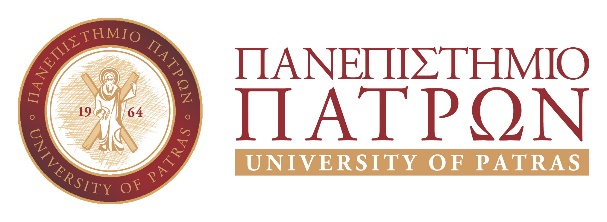 ΣΧΟΛΗ ΕΠΙΣΤΗΜΩΝ ΑΠΟΚΑΤΑΣΤΑΣΗΣ ΥΓΕΙΑΣΤΜΗΜΑ ΛΟΓΟΘΕΡΑΠΕΙΑΣΤαχ.Δ/νση:  Ακρωτηρίου& Αυλίδος 2 ΠάτραΤηλέφ.:                   2610 962801-03Τηλεομοιοτ.-Fax:   2610 962800                                email:                       sltsecr@upatras.gr